Ako správne triediť - čo patrí/nepatrí do separovaného zberu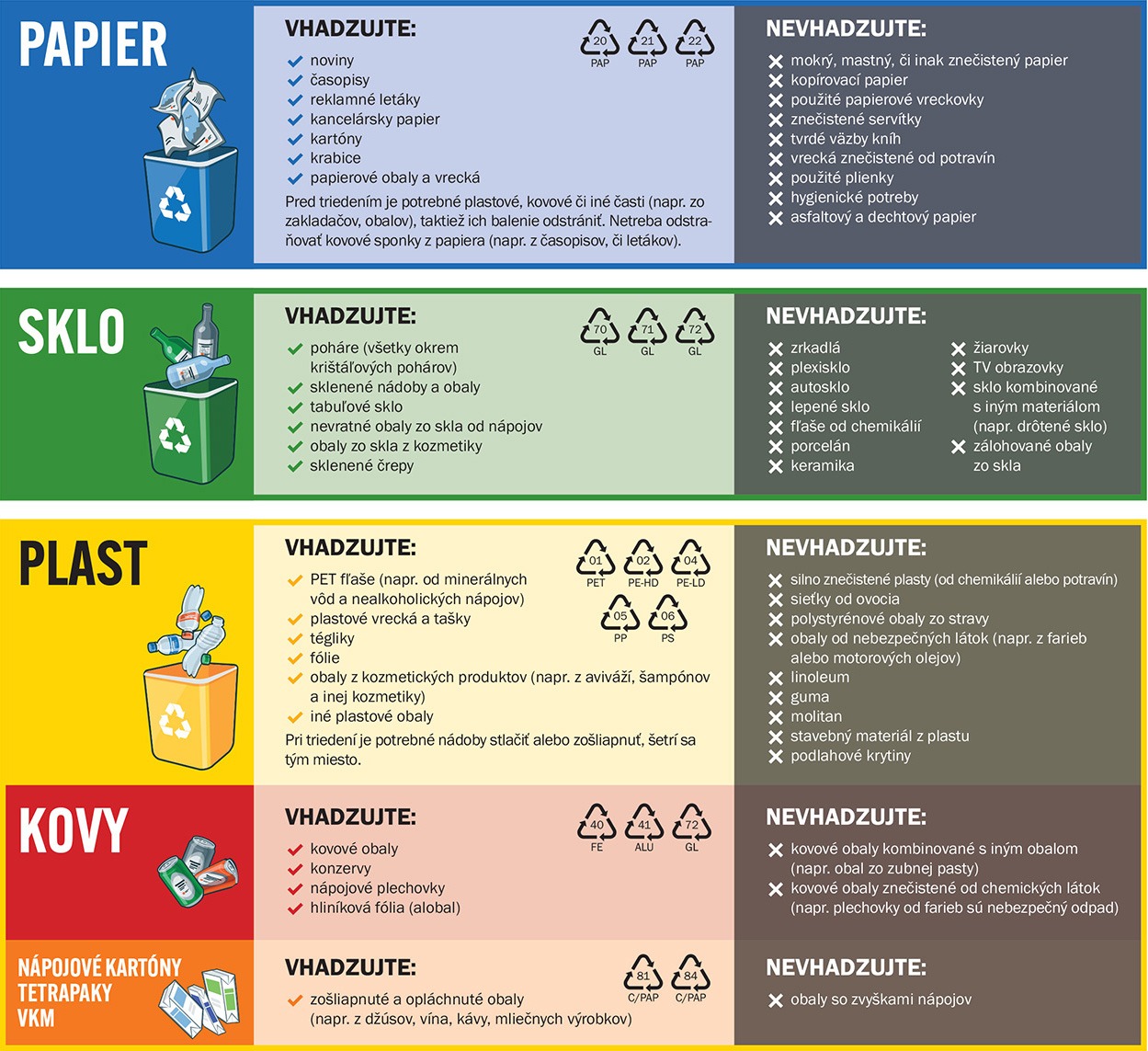 